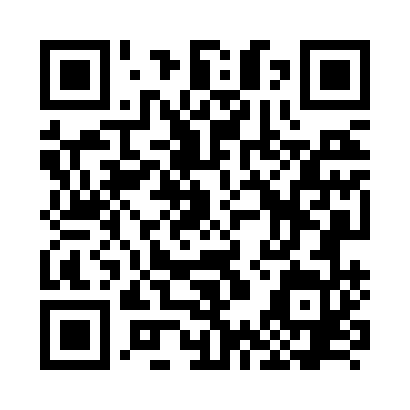 Prayer times for Abenberg, GermanyWed 1 May 2024 - Fri 31 May 2024High Latitude Method: Angle Based RulePrayer Calculation Method: Muslim World LeagueAsar Calculation Method: ShafiPrayer times provided by https://www.salahtimes.comDateDayFajrSunriseDhuhrAsrMaghribIsha1Wed3:385:541:135:148:3310:402Thu3:355:521:135:158:3510:423Fri3:335:511:135:158:3610:454Sat3:305:491:135:168:3810:475Sun3:275:471:135:168:3910:506Mon3:245:461:135:178:4110:527Tue3:215:441:135:178:4210:558Wed3:185:431:135:188:4310:589Thu3:155:411:135:188:4511:0010Fri3:125:401:135:198:4611:0311Sat3:095:381:135:208:4811:0612Sun3:055:371:135:208:4911:0913Mon3:025:351:135:218:5011:1114Tue2:595:341:135:218:5211:1415Wed2:575:321:135:228:5311:1716Thu2:565:311:135:228:5511:2017Fri2:565:301:135:238:5611:2218Sat2:555:291:135:238:5711:2219Sun2:555:271:135:248:5811:2320Mon2:545:261:135:249:0011:2321Tue2:545:251:135:259:0111:2422Wed2:545:241:135:259:0211:2423Thu2:535:231:135:269:0311:2524Fri2:535:221:135:269:0511:2625Sat2:525:211:135:279:0611:2626Sun2:525:201:135:279:0711:2727Mon2:525:191:135:279:0811:2728Tue2:525:181:145:289:0911:2829Wed2:515:171:145:289:1011:2830Thu2:515:171:145:299:1111:2931Fri2:515:161:145:299:1211:29